Creative Reader Challenge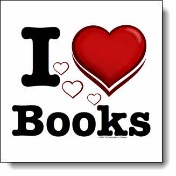 FebruarySince the month of February is Love your Library month and the third week of February is Friendship week, why not show a friend how much you like the library book you are reading.  Just fill out the recommendation coupon below telling another student how much you like your favorite library book and leave it inside the book to surprise another student.   Please remember to only use pencil, pen and markers.  Crayons leave marks in books.  Also make sure the ink is completely dry before placing the recommendation coupon inside the book.If your parent fills out the bottom of the form indicating you have placed a coupon in a library book, you will also receive a bookmark from the library!  The deadline for placing the coupons in the library book is February 26th.Also back by popular demand is The Mystery Book Date!  During the week of February 14th, certain books will be wrapped in paper and placed in our special book display.  If a student’s name is drawn during library, the student will have the opportunity to select a mystery book to take home to read and then return the book the following library class!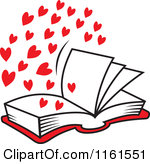 ------------------------------------------------------------------------------------------------------------------------My Child ______________________________________________________________ in ______________________________________________ class has filled out the book recommendation coupon and has placed it inside a library book.Parent Signature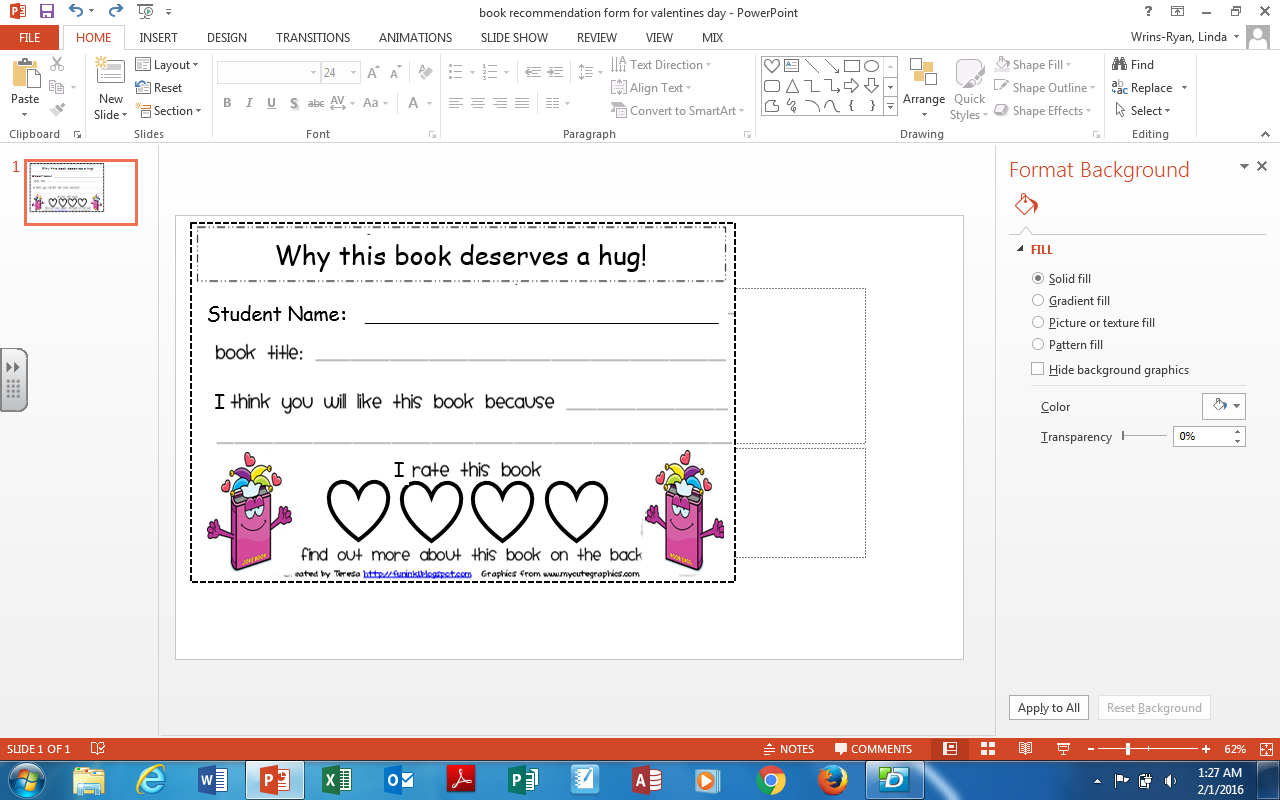 